StundenplanungThema: Charakteristika der räumlichen UmgebungKlasse: 1. Klasse UnterstufeAbstract:Mit dieser Unterrichtseinheit können die Schülerinnen und Schüler auf die Arbeit mit Google Earth vorbereitet und gefördert werden. Nicht nur die Kreativität der Schülerinnen und Schüler, sondern auch eine genaue und sorgfältige Arbeitsweise muss gegeben sein, um einen Fortschritt gewährleisten zu können. Zuerst erstellen die Schülerinnen und Schüler eine Mental Map, um danach dann einen Bezug zur realen Welt via Google Earth herstellen zu können. Auch wird anschließend diskutiert, welche Fortbewegungsmittel die ökologisch nachhaltigsten sein könnten. Lehrplanbezug 2023:Kompetenzbereich Leben und Wirtschaften im eigenen UmfeldDie Schülerinnen und Schüler können … wesentliche Charakteristika der räumlichen Umwelt erheben, beschreiben und individuell bewerten.Lehrplanbezug Digitale Grundbildung:Die Schülerinnen und Schüler können …mit einem digitalen Gerät Informationen speichern, kopieren, suchen, abrufen, ändern und löschen und die gespeicherten Informationen als Daten definierenLernziele:SuS fassen wichtige Informationen über das Routenzeichnen auf Google Earth anhand des Erklärvideos zusammen. (AF1)SuS fassen aufgearbeitete Elemente in einem Quiz zusammen. (AF1)SuS erstellen eine Mental Map unter Zuhilfenahme einer Geschichte. (AF2)SuS gestalten die Route des Schulweges mithilfe der bereits kennengelernten Anwendungen in Google Earth. (AF2)SuS bewerten die verschiedenen Möglichkeiten, den Weg zurückzulegen. (AF3)Medien:M1: Geschichte zu SchulwegM2: LaptopMedienM1: Geschichte zu Schulweg Das ist Franz. Er ist 18 Jahre alt. Franz wohnt in Steyr. Franz wollte unbedingt in die Ski-HAK Waidhofen, um eine gute Ausbildung genießen zu dürfen und gleichzeitig ein Skirennläufer werden zu können.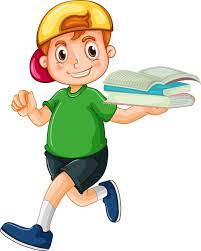 Franz hat dieses Jahr keinen Platz im Internat in Waidhofen bekommen. Deshalb muss er jeden Tag pendeln. Zu seiner Gewohnheit gehört es außerdem, jeden Morgen beim Bäcker eine Jause zu kaufen. Aufgabe 1: Erstelle eine Mental Map, wie du dir den Schulweg von Franz vorstellst.Aufgabe 2: Erstelle auf Google Earth Pro den genauen Schulweg (welche Verkehrsmittel werden verwendet; wo geht er zu Fuß; welchen Bäcker besucht er; …)Aufgabe 3: Wir gehen davon aus, dass es kein Schülerticket für Öffentliche Verkehrsmittel gibt und Franz den Führerschein hat. Zahlt es sich in diesem Szenario für ihn mehr aus, mit dem Auto zu pendeln, oder jeden Tag öffentlich zu reisen? (sein Auto verbraucht 7Liter/100Kilometer)LiteraturverzeichnisArcGIS-OnlineGoogle EarthH5P Von A nach BStundenvorbereitung GW                               Kap. SchulwegStundenvorbereitung GW                               Kap. SchulwegStundenvorbereitung GW                               Kap. SchulwegStundenvorbereitung GW                               Kap. SchulwegStundenvorbereitung GW                               Kap. SchulwegStundenvorbereitung GW                               Kap. SchulwegPhaseLernzieleLerninhalteMedien/MethodeSozialformZeit (Min)Einführung-BegrüßungSchulweg BingoBingointeraktiv10Erarbeitung 1SuS erstellen eine Mental Map unter Zuhilfenahme einer Geschichte.Zettel mit Schulwegbeschreibung  Mental Map erstellenM1Einzelarbeit10VorinformationSuS fassen wichtige Informationen über das Routenzeichnen auf Google Earth anhand des Erklärvideos zusammen.- Informationsphase mit Einführung in das Routenzeichnen auf Google Earth über Projektor.- H5P Erklärvideo  Computer/ VideoGelenktes Lehrerschülergespräch15Erarbeitung 2SuS gestalten die Route des Schulweges mithilfe der bereits kennengelernten Anwedungen in Google Earth.-Google Earth, um Schulweg nachzustellen. - H5P QuizLaptopEinzelarbeit25Erarbeitung 3SuS bewerten die verschiedenen Möglichkeiten, den Weg zurückzulegen.Diskussion ob Auto oder öffentliche Verkehrsmittel. Von A nach B- App, DiskussionEinzelarbeit  Gelenktes Lehrerschülergespräch25AbschlussSuS fassen aufgearbeitete Elemente in einem Quiz zusammen.Abgabe der Storymap und H5P QuizLaptopEinzelarbeit5